1/1/24  Lisa Najavits, PhD / Treatment InnovationsTrauma and PTSDDSM-V definition: After a trauma (the experience, threat, or witnessing of physical harm, e.g., rape, hurricane), the person has each of the following key symptoms for over a month, and they result in decreased ability to function (e.g., work, social life): intrusion (e.g., flashbacks, nightmares); avoidance (not wanting to talk about it or remember); negative thoughts and mood; and arousal (e.g., insomnia, anger).Simple PTSD results from a single event in adulthood (DSM-V symptoms); Complex PTSD is not a DSM term but may result from multiple traumas, typically in childhood (broad symptoms, including personality problems)Rates: 10% for women, 5% for men (lifetime, U.S.). Up to 1/3 of people exposed to trauma develop PTSD.Treatment: if untreated, PTSD can last for decades; if treated, people can recover. Evidence-based treatments include cognitive-behavioral-- coping skills training and exposure, i.e., processing the trauma story.Addiction“The compulsion to use despite negative consequences” (e.g., legal, physical, social, psychological). Note that neither amount of use nor physical dependence define addiction.DSM-V term is “substance-related and addictive disorder”, which can be mild, moderate, or severe. Rates: 35% for men; 18% for women (lifetime, U.S.)It is treatable disorder and a “no-fault” disorder (i.e., not a moral weakness)Two ways to give it up: “cold turkey” (give up all substances forever; abstinence model) or “warm turkey” (harm reduction, in which any reduction in use is a positive step); moderation management, some people can use in a controlled fashion-- but only those not dependent on substances, and without co-occurring disorders).The Link Between Trauma and AddictionAbout trauma and addictionRates: Of clients in substance use disorder treatment, 12%-34% have current PTSD. For women, rates are 33%-59%. Gender: For women, typically a history of sexual or physical childhood trauma; for men, combat or crimeDrug choice: No one drug of choice, but PTSD is associated with severe drugs (cocaine, opioids); in 2/3 of cases the PTSD occurs first, then the substance use disorder.Treatment issuesOther life problems are common: other Axis I disorders, personality disorders, interpersonal and medical problems, inpatient admissions, low compliance with aftercare, homelessness, domestic violence.PTSD does not go away with abstinence from substances; and, PTSD symptoms are widely reported to become worse with initial abstinence.Splits in treatment systems (mental health versus addiction). Fragile treatment alliances and multiple crises are common.Treatments helpful for either disorder alone may be problematic if someone has both disorders (e.g., emotionally intense exposure therapies, benzodiazepines), and should be evaluated carefully prior to use.Recommended treatment strategiesTreat both disorders at the same time. Research supports this and clients prefer this.Decide how to treat PTSD in context of active addiction. Options: (1) Focus on present only (coping skills, psychoeducation, educate about symptoms) [safest approach, widely recommended]. (2) Focus on past only (tell the trauma story) [high risk; works for some clients] (3) Focus on both present and pastDiversity IssuesRespect cultural differences and tailor treatment to be sensitive to historical prejudice. Recognize that terms such as trauma, PTSD, and addiction may be interpreted differently based on culture. Cultures also have protective factors (religion, kinship) that may prevent or heal trauma / addiction.Seeking SafetyAbout Seeking SafetyA present-focused model to help clients (male and female) attain safety from trauma and addiction.Up to 25 topics that can be conducted in any order, doing as many as time allows:Interpersonal topics: Honesty, Asking for Help, Setting Boundaries in Relationships, Getting Others to Support Your Recovery, Healthy Relationships, Community ResourcesCognitive topics: PTSD: Taking Back Your Power, Compassion, When Substances Control You, Creating Meaning, Discovery, Integrating the Split Self, Recovery ThinkingBehavioral topics: Taking Good Care of Yourself, Commitment, Respecting Your Time, Coping with Triggers, Self-Nurturing, Red and Green Flags, Detaching from Emotional Pain (Grounding)Other topics: Introduction/Case Management, Safety, Life Choices, TerminationDesigned for flexible use: can be conducted in group or individual format; for women, men, or mixed-gender; using all topics or fewer topics; in a variety of settings; and with a variety of providers (and peers).Key principles of Seeking Safety Safety as the goal for first-stage treatment (later stages are mourning and reconnection) Integrated treatment (treat both disorders at the same time) A focus on ideals to counteract the loss of ideals in trauma and addiction Four content areas: cognitive, behavioral, interpersonal, case management Attention to clinician processes: balance praise and accountability; notice your own emotional responses (fear, wish to control, joy in the work, disappointment); all-out effort; self-careAdditional featuresTrauma details not part of group therapy; in individual therapy, assess client’s safety and monitor carefully (particularly if has history of severe trauma, or if client is actively using substances)Identify meanings of addiction in context of trauma (to remember, to forget, to numb, to feel, etc.)Optimistic: focus on strengths and futureHelp clients obtain more treatment and attend to daily life problems (housing, AIDS, jobs)Harm reduction model or abstinence12-step groups encouraged, not requiredEmpower clients whenever possibleMake the treatment engaging: quotations, everyday languageEmphasize core concepts (e.g., “You can get better”)Evidence BaseSeeking Safety is an evidence-based model, with over 45 published research articles and consistently positive results. For all studies, go to www.seekingsafety.org, section Evidence. Studies include pilots, randomized controlled trials, multi- site trials.Resources on Seeking Safety. All below are available from www.seekingsafety.org and/or from the order form toward  the end  of these handouts.Implementation / research articles: all articles related to Seeking Safety can be freely downloaded.Training: training calendar and information on setting up a training (section Training).Consultation: on clinical implementation, research studies, evaluation projects.Fidelity Scale: free download (section Assessment).Book: Seeking Safety: A Treatment Manual for PTSD and Substance Abuse. Has the clinician guide and all client handouts. Also available in Spanish, French, German, Swedish, Danish, Japanese, Arabic, Dutch, Polish, Chinese, Vietnamese, Portuguese,  Italian, and Greek. Upcoming: American Sign Language will soon be available.DVD training series: 4 training videos on Seeking Safety. (1) Seeking Safety (2-hour training video by Lisa Najavits); (2) Asking for Help (one-hour demonstration of a group session with real clients); (3) A Client’s Story (26 minute unscripted life story by a male trauma survivor) and Teaching Grounding (16 minute example of the grounding script from Seeking Safety with a male client); (4) Adherence Session (1-hour session for rating with the Seeking Safety Adherence Scale).Online learningTeaching Guide to Introduce Seeking Safety to your agencyEngagement materials: card deck, poster, magnets, wallet card, key chain of the safe coping skills; in English, Spanish, French.Contact InformationContact: Treatment Innovations, 28 Westbourne Road, Newton Centre, MA 02478; 617-299-1610 [phone]; info@treatment- innovations.org [email]; www.seekingsafety.org or www. www.treatment-innovations.org [web]We can add you to the Seeking Safety website to list that you conduct Seeking Safety. If desired email info@seekingsafety.org your basic information. Example: Boston, MA: Karla Smith, LICSW; group and individual Seeking Safety; private practice with sliding scale. 617-300-1234. Karlasmith@gmail.com.Resources on Addiction and TraumaBooks on trauma and addictionNajavits, L. M. (in press). Creating Change: A Past-Focused Treatment Manual for Trauma and Addiction. New York: Guilford.Najavits, L. M. (2019). Finding Your Best Self: Recovery from Addiction, Trauma or Both. New York, NY: Guilford Press.Black, C. (2017). Unspoken Legacy: Addressing the Impact of Trauma and Addiction within the Family. Las Vegas: Central Recovery Press.Ouimette, P. & Read, J. (2013) Trauma and Substance Abuse: Causes, Consequences, and Treatment ofComorbid Disorders (2nd edition). Washington, DC: American Psychological Association Press.Najavits L. M. (2002). Seeking Safety: A Treatment Manual for PTSD and Substance Abuse. New York: Guilford.Books on traumaCrawford, L. (2021). Notes on a Silencing: A Memoir. Hachette: New York.Shapiro, F. (2018). Eye Movement Desensitization and Reprocessing (EMDR) Therapy, Third Edition: Basic Principles, Protocols, and Procedures. New York: Guilford Press. Evans, A. (2017). Trauma-Informed Care: How Neuroscience Influences Practice: Routledge.Briere, J.N. & Scott, C. (2012). Principles of Trauma Therapy: A Guide to Symptoms, Evaluation, and Treatment.  Thousand Oaks, CA: Sage.Hoge, C.C. (2010). Once a Warrior--Always a Warrior: Navigating the Transition from Combat to Home--Including Combat Stress, PTSD, and mTBI. GPP Life Press.van der Kolk (2014). The Body Keeps the Score: Brain, Mind and Body in the Healing of Trauma. New York: Viking.Shay, J. (1994). Achilles in Vietnam: Combat trauma and the undoing of character. New York: Simon & Schuster.Herman J. L. (1992). Trauma and Recovery. New York, Basic Books.  Herman, J. L. (2023). Truth and Repair. New York: Basic Books.  Stone, R. (2007). No secrets no lies: How black families can heal from sexual abuse. New York: Harmony.Books on addictionWashton, A. M. & Zweben, J. E. (2023). Treating Alcohol and Drug Problems in Psychotherapy Practice (2nd edition). New York: Guilford Press. Grisel, J. (2019). Never Enough: The Neuroscience and Experience of Addiction. New York: Doubleday.Alter, A. (2017). Irresistible: The rise of addictive technology and the business of keeping us hooked: Penguin.Najavits L. M. (2002). A Woman’s Addiction Workbook. Oakland, CA: New Harbinger.Fletcher, A. (2001). Sober for Good. Boston: Houghton Mifflin.Knapp, C. (1997). Drinking: A Love Story. New York: Random House.Miller, W. R., Zweben, A., et al. (1995). Motivational Enhancement Therapy Manual (Vol. 2). Rockville, MD: U.S. Department of Health and Human Services. Free from www.health.org.VideosNajavits, L.M. Video training on Seeking Safety; www.treatment-innovations.org.Najavits, L.M., Abueg F, Brown PJ, et al. Nevada City, CA: Cavalcade [800-345-5530]. Trauma and substance abuse. Part I: Therapeutic approaches [For professionals]; Part II: Special treatment issues [For professionals]; Numbing the Pain: Substance abuse and psychological trauma  [For clients]Clinically-Relevant ArticlesNajavits, L.M. & Krause, S. (2023). Group delivery of Seeking Safety for trauma and/or addiction. In Group Approaches to Treating Traumatic Stress in Adults (Ruzek, Yalch & Burkman, eds.). New York: The Guilford Press.Najavits, L. M. (2022). Trauma and substance abuse: A clinician's guide to treatment. In M. Cloitre & U. Schynder (Eds.), Evidence-based treatments for trauma-related disorders (2nd edition): Springer-Verlag. Najavits, L. M., Clark, H. W., DiClemente, C. C., Potenza, M. N., Shaffer, H. J., Sorensen, J. L., Tull, M. T., Zweben, A., Zweben, J. E. (2020). PTSD / substance use disorder comorbidity: Treatment options and public health needs. Current Treatment Options in Psychiatry, 1-15.Hoge, C. W., & Chard, K. M. (2018). A window into the evolution of trauma-focused psychotherapies for posttraumatic stress disorder. JAMA, 319(4), 343-345. Najavits, L. M., Hyman, S. M., Ruglass, L. M., Hien, D. A., & Read, J. P. (2017). Substance use disorder and trauma. In S. Gold, J. Cook, & C. Dalenberg (Eds.), Handbook of trauma psychology (pp. 195–214). Washington, DC: American Psychological Association.Najavits, LM, Schmitz, M, Johnson, KM, Smith, C, North, T et al. (2009). Seeking Safety therapy for men: Clinical and research experiences. In Men and Addictions. Nova Science Publishers, Hauppauge, NY.Sherman, A. D. F., Balthazar, M., Zhang, W., Febres-Cordero, S., Clark, K. D., Klepper, M., Coleman, M., & Kelly, U. (2023). Seeking Safety intervention for comorbid post-traumatic stress and substance use disorder: A meta-analysis. Brain and Behavior, e2999. Substance Abuse and Mental Health Services Administration (2014). Trauma-Informed Care in Behavioral Health Services. Treatment Improvement Protocol (TIP) Series 57. HHS PublicationNo. (SMA) 13-4801, Rockville, MD. Free download [search "TIP 57"]. Substance Abuse and Mental Health Services Administration (SAMHSA, 2022) National Guidelines for Child and Youth Behavioral Health Crisis Care. Publication No. PEP22-01-02-001 Rockville, MD.Substance Abuse and Mental Health Services Administration (2023). Practical Guide for Implementing a Trauma-Informed Approach. SAMHSA Publication No. PEP23-06-05-005. Rockville, MD: National Mental Health and Substance Use Policy Laboratory.Substance Abuse and Mental Health Services Administration (2023). Counseling Approaches To Promote Recovery From Problematic Substance Use and Related Issues. Treatment Improvement Protocol (TIP) Series 65. Publication No. PEP23-02-01-003. Rockville, MD. Knight, C. (2018). Trauma-informed supervision: Historical antecedents, current practice, and future directions. The  Clinical Supervisor: 1-31.Pubmed (medical literature):	http://www.ncbi.nlm.nih.gov/entrez/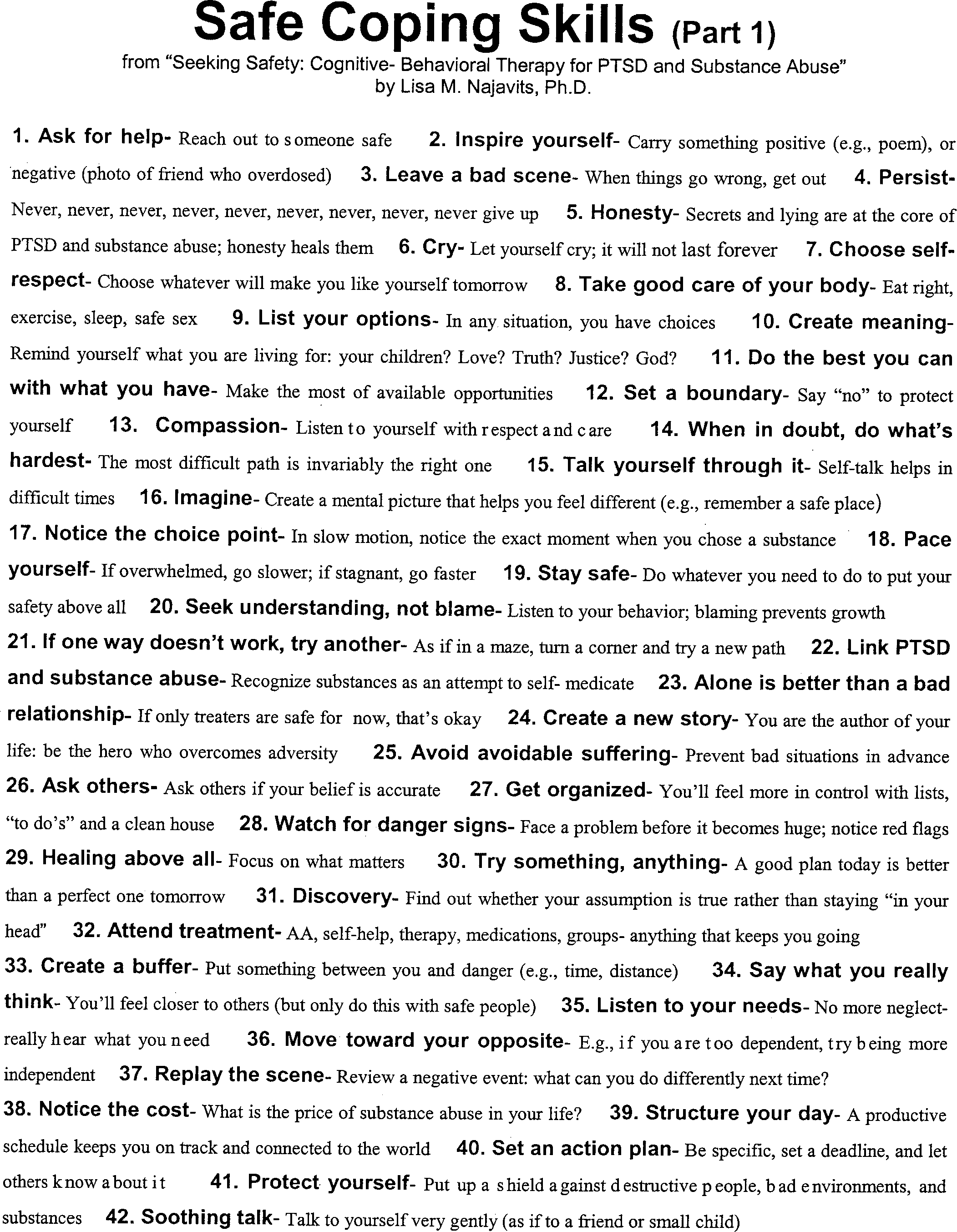 With appreciation to the Allies Program (Sacramento, CA) for formatting this Safe Coping List.© Guilford Press, New York. From: Najavits, L.M. Seeking Safety: A Treatment Manual for PTSD and Substance Abuse (2002). Only for personal use (with clients); for any other use contact <info@seekingsafety.org> or <permissions@guilford.com>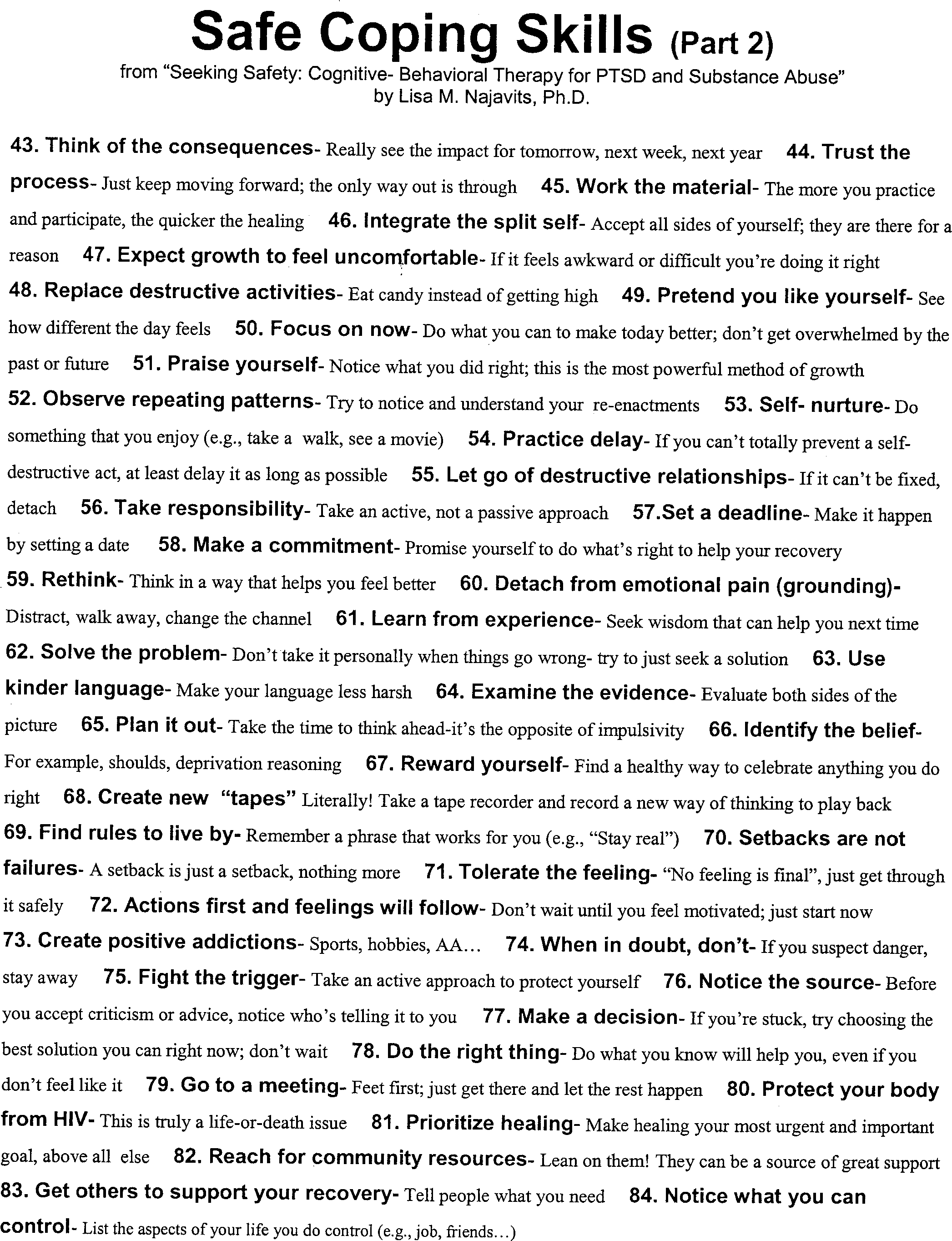 © Guilford Press, New York. From: Najavits, L.M. Seeking Safety: A Treatment Manual for PTSD and Substance Abuse (2002). Only for personal use (with clients); for any other use contact <info@seekingsafety.org> or <permissions@guilford.com>Lisa Najavits, PhDWHAT IS GROUNDING?WHY DO GROUNDING?When you are overwhelmed with emotional pain, you need a way to detach so that you can gain control over your feelings and stay safe. As long as you are grounding, you cannot possibly use substances or hurt yourself! Grounding “anchors” you to the present and to reality.Many people with trauma and addiction struggle with either feeling too much (overwhelming emotions and memories) or too little (numbing and dissociation). In grounding, you attain balance between the two-- conscious of reality and able to tolerate it.GuidelinesGrounding can be done any time, any place, anywhere and no one has to know.Use grounding when you are: faced with a trigger, having a flashback, dissociating, having a substance craving, or when your emotional pain goes above 6 (on a 0-10 scale). Grounding puts healthy distance between you and these negative feelings.Keep your eyes open, scan the room, and turn the light on to stay in touch with the present.Rate your mood before and after to test whether it worked. Before grounding, rate your level of emotional pain (0-10, where means “extreme pain”). Then re-rate it afterwards. Has it gone down?No talking about negative feelings or journal writing. You want to distract away from negative feelings, not get in touch with them.Stay neutral-- no judgments of “good” and “bad”. For example, “The walls are blue; I dislike blue because it reminds me of depression.” Simply say “The walls are blue” and move on.Focus on the present, not the past or future.Note that grounding is not the same as relaxation training. Grounding is much more active, focuses on distraction strategies, and is intended to help extreme negative feelings. It is believed to be more effective for trauma than relaxation training.WAYS TO GROUNDMental Grounding🙦 Describe your environment in detail using all your senses. For example, “The walls are white, there are five pink chairs, there is a wooden bookshelf against the wall...” Describe objects, sounds, textures, colors, smells, shapes, numbers, and temperature. You can do this anywhere. For example, on the subway: “I’m on the subway. I’ll see the river soon. Those are the windows. This is the bench. The metal bar is silver. The subway map has four colors...”🙦 Play a “categories” game with yourself. Try to think of “types of dogs”, “jazz musicians”, “states that begin with ‘A’”, “cars”, “TV shows”, “writers”, “sports”, “songs”, “European cities.”🙦 Do an age progression. If you have regressed to a younger age (e.g., 8 years old), you can slowly work your way back up (e.g., “I’m now 9”; “I’m now 10”; “I’m now 11”…) until you are back to your current age.🙦 Describe an everyday activity in great detail. For example, describe a meal that you cook (e.g., “First I peelthe potatoes and cut them into quarters, then I boil the water, I make an herb marinade of oregano, basil, garlic, and olive oil…”).🙦 Imagine. Use an image: Glide along on skates away from your pain; change the TV channel to get to a better show; think of a wall as a buffer between you and your pain.🙦  Say a safety statement. “My name is	; I am safe right now. I am in the present, not the past. I am located in	; the date is	.”© Guilford Press, New York. From: Najavits, L.M. Seeking Safety: A Treatment Manual for PTSD and Substance Abuse (2002). Only for personal use (with clients); for any other use contact <info@seekingsafety.org> or <permissions@guilford.com>🙦 Read something, saying each word to yourself. Or read each letter backwards so that you focus on theletters and not on the meaning of words.🙦 Use humor. Think of something funny to jolt yourself out of your mood.🙦 Count to 10 or say the alphabet, very s..l..o..w..l..y.🙦 Repeat a favorite saying to yourself over and over (e.g., the Serenity Prayer).Physical GroundingRun cool or warm water over your hands.Grab tightly onto your chair as hard as you can.Touch various objects around you: a pen, keys, your clothing, the table, the walls. Notice textures, colors, materials, weight, temperature. Compare objects you touch: Is one colder? Lighter?Dig your heels into the floor-- literally “grounding” them! Notice the tension centered in your heels as you do this.  Remind yourself that you are connected to the ground.Carry a grounding object in your pocket-- a small object (a small rock, clay, ring, piece of cloth or yarn) that you can touch whenever you feel triggered.Jump up and down.Notice your body: The weight of your body in the chair; wiggling your toes in your socks; the feel of your back against the chair. You are connected to the world.Stretch. Extend your fingers, arms or legs as far as you can; roll your head around.Walk slowly, noticing each footstep, saying “left”,”right” with each step.Eat something, describing the flavors in detail to yourself.Focus on your breathing, noticing each inhale and exhale. Repeat a pleasant word to yourself on each inhale (for example, a favorite color or a soothing word such as “safe,” or “easy”).Soothing GroundingSay kind statements, as if you were talking to a small child. E.g., “You are a good person going through a hard time.  You’ll get through this.”Think of favorites.  Think of your favorite color, animal, season, food, time of day, TV show.Picture people you care about (e.g., your children; and look at photographs of them).Remember the words to an inspiring song, quotation, or poem that makes you feel better (e.g., the Serenity Prayer).Remember a safe place. Describe a place that you find very soothing (perhaps the beach or mountains, or a favorite room); focus on everything about that place-- the sounds, colors, shapes, objects, textures.Say a coping statement. “I can handle this”, “This feeling will pass.”Plan out a safe treat for yourself, such as a piece of candy, a nice dinner, or a warm bath.Think of things you are looking forward to in the next week, perhaps time with a friend or going to a movie.WHAT IF GROUNDING DOES NOT WORK?Practice as often as possible, even when you don’t “need” it, so that you’ll know it by heart.Practice faster. Speeding up the pace gets you focused on the outside world quickly.Try grounding for a looooooonnnnngggg time (20-30 minutes). And, repeat, repeat, repeat.Try to notice whether you do better with “physical” or “mental” grounding.Create your own methods of grounding. Any method you make up may be worth much more than those you read here because it is yours.Start grounding early in a negative mood cycle. Start when the substance craving just starts or when you have just started having a flashback.© Guilford Press, New York. From: Najavits, L.M. Seeking Safety: A Treatment Manual for PTSD and Substance Abuse (2002). Only for personal use (with clients); for any other use contact <info@seekingsafety.org> or <permissions@guilford.com>Taking Good Care of YourselfAnswer each question below “yes” or “no.”; if a question does not apply, leave it blank.DO YOU…Associate only with safe people who do not abuse or hurt you?   YES___ NO___Have annual medical check-ups with a:   	Doctor?            YES___ NO ___          Dentist?                                  YES___   NO ___Eye doctor?      YES ___NO ___          Gynecologist (women only)?  YES ___ NO ___Eat a healthful diet? (healthful foods and not under- or over-eating) YES ___ NO ___Have safe sex?  YES ___    NO ___Travel in safe areas, avoiding risky situations (e.g., being alone in deserted areas)?  YES ___ NO ___Get enough sleep?  YES ___    NO ___Keep up with daily hygiene (clean clothes, showers, brushing teeth, etc.)?  YES ___    NO ___Get adequate exercise (not too much nor too little)?  YES ___    NO ___Take all medications as prescribed?  YES __ NO___Maintain your car so it is not in danger of breaking down?  YES ___ NO ___Avoid walking or jogging alone at night? YES___ NO ___Spend within your financial means? YES___  NO ___Pay your bills on time? YES___ NO ___Know who to call if you are facing domestic violence? YES___ NO ___Have safe housing? YES___ NO ___Always drive substance-free? YES___ NO ___Drive safely (within 5 miles of the speed limit)? YES___NO___Refrain from bringing strangers home to your place? YES___ NO ___Carry cash, ID, and a health insurance card in case of danger? YES___ NO ___Currently have at least two drug-free friendships?  YES ___    NO ___Have health insurance? YES___ NO ___Go to the doctor/dentist for problems that need medical attention? YES__NO__Avoid hiking or biking alone in deserted areas? YES___ NO ___Use drugs or alcohol in moderation or not at all?  YES ___    NO ___Not smoke cigarettes? YES ___ NO ___Limit caffeine to fewer than 4 cups of coffee per day or 7 colas?  YES ___ NO ___Have at least one hour of free time to yourself per day?  YES ___    NO ___Do something pleasurable every day (e.g., go for a walk)?  YES___ NO___Have at least three recreational activities that you enjoy (e.g., sports, hobbies— but not substance use!) ? YES___ NO___ Take vitamins daily? YES___NO___Have at least one person in your life that you can truly talk to (therapist, friend, sponsor, spouse)? YES___NO___Use contraceptives as needed? YES___NO___Have at least one social contact every week? YES___NO___Attend treatment regularly (e.g., therapy, group, self-help groups)? YES___NO___Have at least 10 hours per week of structured time?  YES ___ NO ___Have a daily schedule and “to do” list to help you stay organized?  YES___NO___Attend religious services (if you like them)? YES___ NO___  N/A___Other:  ______________________________  YES ___    NO ___YOUR SCORE:  _____  (total # of “no’s) ______© Guilford Press, New York. From: Najavits, L.M. Seeking Safety: A Treatment Manual for PTSD and Substance Abuse (2002). Only for personal use (with clients); for any other use contact <info@seekingsafety.org> or <permissions@guilford.com>Notes on self-care:Self-Care and PTSD.  People with PTSD often need to learn to take good care of themselves. For example, if you think about suicide a lot, you may not feel that it’s worthwhile to take good care of yourself and may need to make special efforts to do so.  If you were abused as a child you got the message that your needs were not important. You may think, “If no one else cares about me, why should I?” Now is the time to start treating yourself with respect and dignity. Self-Care and Addiction.  Excessive substance use is one of the most extreme forms of self-neglect because it directly harms your body. And, the more you abuse substances the more you are likely to neglect yourself in other ways too (e.g., poor diet, lack of sleep). Try to do a little more self-care each day.  No one is perfect in doing everything on the list at all times.  However, the goal is to take care of the most urgent priorities first and to work on improving your self-care through daily efforts.  “Progress, not perfection.” © Guilford Press, New York. From:  Najavits, L.M.  Seeking Safety:  A Treatment Manual for PTSD and Substance Abuse (2002).  Only for personal use (with clients); for any other use contact <info@seekingsafety.org> or <permissions@guilford.com>Creating Meaning in PTSD and Addiction© Guilford Press, New York. From: Najavits, L.M. Seeking Safety: A Treatment Manual for PTSD and Substance Abuse (2002). Only for personal use (with clients); for any other use contact <info@seekingsafety.org> or permissions@guilford.com© Guilford Press, New York. From: Najavits, L.M. Seeking Safety: A Treatment Manual for PTSD and Substance Abuse (2002). Only for personal use (with clients); for any other use contact <info@seekingsafety.org> or permissions@guilford.com“Tough Cases” --	Rehearsing Difficult Client ScenariosBelow are examples of “tough cases” in the treatment of trauma and addiction. They are organized by themes related to this dual diagnosis.Trauma/PTSD:“I’ll never recover from PTSD.”“Reading about trauma makes me want to burn myself.”“How can I give up substances when I still have such severe trauma problems?”Addiction:“Using cocaine makes my PTSD better—I can’t give it up.”“It’s my alter who drinks and she’s not here now” (dissociative identity disordered client)“I definitely think I can do controlled drinking.”“Do I have to get clean before working on my trauma?”“In AA they said to me, ‘You don’t drink because you were molested as a child, you drink because you’re an alcoholic.’Self-Nurturing:“I just can’t experience pleasure—nothing feels fun to me.”“All of the people I know drink to have a good time.”“Whenever I try to do something pleasurable I feel guilty.”“My partner doesn’t want me to go out of the house.”Safety:“I don’t want to stay safe; I want to die.”“Safe coping skills are a nice idea, but when I get triggered it’s so fast that I don’t even have time to think about what I’m doing.”“I feel like I need mourn my trauma now, not wait until later.”Boundaries in Relationships:“I can’t say ‘no’. It makes me feel I’m being mean, like my abuser.”“When I say ‘no’ to my partner I get hit.”“I want to set a boundary with you-- stop telling me to get off substances! I’m not ready.”“You tell me to reach out to others, but I feel safer alone.”“My cousin keeps offering me crack no matter how much I say not to.”Honesty:“But it will hurt the other person if I’m honest.”“I can be honest in the role-play, but in real life I could never do it.”“I won’t tell my doctor that I abuse alcohol.”“Should I tell everyone at work that I’m an addict?”“Are you telling me I’m a liar?”“When I was growing up, I told my mother that my brother molested me and she said I was lying.”Creating Meaning:“My thoughts are bad, just like I’m bad.”“But my negative thoughts really are true!”“Positive thinking never works for me.”© Guilford Press, New York. From: Najavits, L.M. Seeking Safety: A Treatment Manual for PTSD and Substance Abuse (2002). Only for personal use (with clients); for any other use contact <info@seekingsafety.org> or <permissions@guilford.com>Trauma Symptom Checklist-40How often have you experienced each of the following in the last month? Please circle one number, 0 through 3.Important note: this measure assesses trauma-related problems in several categories. According to John Briere, PhD “The TSC-40 is a research instrument only. Use of this scale is limited to professional researchers. It is not intended as, nor should it be used as, a self-test under any circumstances.” For a more current version of the measure, which can be used for clinical purposes (and for which there is a fee), consider the Trauma Symptom Inventory; contact Psychological Assessment Resources, 800-331-8378. The TSC-40 is freely available to researchers. No additional permission is required for use or reproduction of this measure, although the following citation is needed: Briere, J. N., & Runtz, M. G. (1989). The Trauma Symptom Checklist (TSC-33): Early data on a new scale. Journal of Interpersonal Violence, 4, 151-163. For further information on the measure, go to www.johnbriere.com.ProQOL R-IVPROFESSIONAL QUALITY OF LIFE SCALECompassion Satisfaction and Fatigue Subscales—Revision INTERVENENote: see also the 2021 healthcare version: https://proqol.org/proqol-health-1 Helping people puts you in direct contact with their lives. As you probably have experienced, your compassion for those you help has both positive and negative aspects. We would like to ask you questions about your experiences, both positive and negative, as a helper. Consider each of the following questions about you and your current situation. Select the number that honestly reflects how frequently you experienced these characteristics in the last 30 days.Copyright Information© B. Hudnall Stamm, 1997-2005. Professional Quality of Life: Compassion Satisfaction and Fatigue Subscales, R-IV (ProQOL). http://www.isu.edu/~bhstamm. This test may be freely copied as long as (a) author is credited, (b) no changes are made other than those authorized below, and (c) it is not sold. You may substitute the appropriate target group for helper if that is not the best term. For example, if you are working with teachers, replace helper with teacher.DisclaimerThis information is presented for educational purposes only. It is not a substitute for informed medical advice or training. Do not use this information to diagnose or treat a health problem without consulting a qualified health or mental health care provider. If you have concerns, contact your health care provider, mental health professional, or your community health center.Be certain you respond to all items.On some items the scores need to be reversed. Next to your response write the reverse of that score (i.e. 0=0, 1=5, 2=4, 3=3). Reverse the scores on these 5 items: 1, 4, 15, 17 and 29. Please note that the value 0 is not reversed, as its value is always null.Mark the items for scoring:	Put an X by the 10 items that form the Compassion Satisfaction Scale: 3, 6, 12, 16, 18, 20, 22, 24, 27, 30.Put a check by the 10 items on the Burnout Scale: 1, 4, 8, 10, 15, 17, 19, 21, 26, 29.Circle the 10 items on the Trauma/Compassion Fatigue Scale: 2, 5, 7, 9, 11, 13, 14, 23, 25, 28.Add the numbers you wrote next to the items for each set of items and compare with the average scores below.Compassion Satisfaction Scale. The average score is 37 (SD 7; alpha scale reliability .87). About 25% of people score higher than 42 and about 25% of people score below 33. If you are in the higher range, you probably derive a good deal of professional satisfaction from your position. If your scores are below 33, you may either find problems with your job, or there may be some other reason—for example, you might derive your satisfaction from activities other than your job.Burnout Scale. The average score on the burnout scale is 22 (SD 6.0; alpha scale reliability .72). About 25% of people score above 27 and about 25% of people score below 18. If your score is below 18, this probably reflects positive feelings about your ability to be effective in your work. If you score above 27 you may wish to think about what at work makes you feel like you are not effective in your position. Your score may reflect your mood; perhaps you were having a “bad day” or are in need of some time off. If the high score persists or if it is reflective of other worries, it may be a cause for concern.Trauma/Compassion Fatigue Scale. The average score on this scale is 13 (SD 6; alpha scale reliability .80). About 25% of people score below 8 and about 25% of people score above 17. If your score is above 17, you may want to take some time to think about what at work may be frightening to you or if there is some other reason for the elevated score. While higher scores do not mean that you do have a problem, they are an indication that you may want to examine how you feel about your work and your work environment. You may wish to discuss this with your supervisor, a colleague, or a health care professional.If you have any concerns, you should discuss them with a health care professional  Seeking Safety Clinical Resources ORDER FORM                                                      							         Each          Number              Totala) Add sales tax only if your address is in Massachusetts (add 6.25% or fax us your tax exempt certificate)      Plus MA tax, if applicable:  $ ________                                                b) Subtract discount if applicable (10% off 100 or more of any item except books).                                             Minus discount, if applicable: $________   * Shipping * All orders are shipped within 5 business days regardless of method below. The time to arrive depends on which shipping method you choose below.  If shipping 50 or more items (other than books) to 1 address, take 15% off the shipping charge. Free-shipping items do not count toward the 50. For shipment to a U.S. ADDRESS Select one: Media mail typically 12 days but may several weeks, especially for West Coast, and up to 6 weeks for Hawaii/Alaska             $__________      For books: $7 for first, $2.75 each additional [up to 70 books]; if 71 or more books we will contact you so we can give best ship rate.      For all other items (except free ship items*): $6.50 for first, $1 each additional [up to 50]; if 100 or more $6.50 first, $.75 each additional.      If your order includes books and non-book items, the book rate above applies.            (a) *All listed as "client engagement" above have free shipping in the U.S.   (b) If you are ordering the full set of videos (or DVDs), that counts as 1 item, not 4 items.    (c) Per postal rules, media mail does not include packing slip.  Priority mail takes 2-3 days                                                                                                                                                          $__________          $12.01 first item, $3.50 each additional item [up to 14 books]; if 15 or more books we will contact you so we can give best ship rate. For example, 1 item=$12.01; 2 items=$15.51, etc. For shipment to an INTERNATIONAL ADDRESSPlease email with your shipping address, items desired, and how quickly you need them so that we can offer you the best rate.                                                                                                                       TOTAL COST in US funds, including shipping     $____________Please note:1. If using a credit card, your statement will say “Treatment Innovations.”2. You can return this form by email, fax, or regular mail (see bottom of this page). 3. All orders are sent within 5 business days; posters ship separately in mailing tube. Please allow several weeks if you select media mail.4. All items are shipped with delivery confirmation, which allows verification that the item was delivered.  5. Institutions: for a completed W-9 and/or FEIN, download it from www.treatment-innovations.org, click Order, then Information for Institutions. You will also find terms, and business and tax information (no tax charged if you have an address outside of Massachusetts or are tax exempt). 6. We do not routinely confirm that orders are received. If you want confirmation that your order arrived, please email us.7. If you would like a receipt, it will be sent via email; please check here: __.8. All materials are copyrighted. They can be used in your clinical work but cannot be reproduced, posted in any format electronically or on the internet, or altered. However, the Seeking Safety book handouts can be xeroxed for use with your own clients—see the book copyright page for details. You can also obtain a license for agency use. For questions or written permission on other uses, email info@treatment-innovations.org  9. To reach us regarding an order, email is best (orders@treatment-innovations.org) but you can call with questions or place a phone order (617-299-1670). We appreciate your interest in these materials. Contact us if you have any questions or feedback.Return policy: DVDs cannot be returned for refund; exchanges only if defective, within 45 days of shipping. The poster, card deck, and books cannot be returned for refund. If any item arrives damaged, please contact us immediately so we can resolve it. Privacy policy:  Your information will never be shared with anyone or sold to any list.  It is only used to process your order.Shipping address (please print clearly)Name                         OrganizationddressCity / State / Zip CountryEmail Phone  Payment Method  Please choose one of the 4 options below  (1) CREDIT CARD: Mastercard, Visa, or American Express.  Please provide your credit card information below.   Credit card# _________________________________________________Expiration Date ________ / _______ Check here if credit card address is same as shipping address:       OR else list below:*Name ____________________________________________________________________________________________________________*Address__________________________________________________________________________________________________________*City ________________________________________ *State/ Province __________ *Zip / Postal Code _____*Country ___________________ *Email Address ________________________________*Telephone Number _____________________  (2)   CHECK: Please make check payable to Treatment Innovations and send it with this order form..     (3)   PURCHASE ORDER (institutions only): attach formal institutional PO to this form. List authorized contact person for PO:                    Name:  _____________________________  Phone: ______________________________ Email: _____________________________  (4)   ACH [ELECTRONIC BANKING]: Email us for ACH or wire instructions  Send this Form  Please either: (1) email this form to orders@treatment-innovations.org (paste it into the email or send as an attachment) OR (2) 2mail it to Treatment Innovations, 28 Westbourne Rd, Newton Centre MA 02459. For more information, see www.treatment-innovations.org or email orders@treatment-innovations.org.  Thanks!             This form is valid through 12/31/24; after that please download next year's form from our website Store or email us for it.a) Addictiona) AddictionNational Clearinghouse for Alcohol and Drug Information800-729-6686; www.health.orgNational Drug Information, Treatment & Referral Hotline800-662-HELP; http://csat.samsha.govAlcoholics Anonymous800-637-6237; www.aa.orgSMART Recovery (alternative to AA)www.smartrecovery.orgAddiction Technology Transfer Centerswww.nattc.orgHarm Reduction Coalition212-213-6376; www.harmreduction.orgb) Trauma / PTSDb) Trauma / PTSDInternational Society for Traumatic Stress Studies708-480-9028; www.istss.orgInternational Society for the Study of Dissociation847-480-9282; www.issd.orgNational Centers for PTSD (extensive literature on PTSD)802-296-5132; www.ptsd.va.govNational Child Traumatic Stress Network310-235-2633; www.nctsn.orgNational Center for Trauma-Informed Care866-254-4819;mentalhealth.samhsa.gov/ncticNational Resource Center on Domestic Violence800-537-2238; www.nrcdv.orgDepartment of Veterans Affairs800-827-1000; www.ptsd.va.govEMDR International Association866-451-5200; www.emdria.orgCommunity screening for PTSD and other disorderswww.mentalhealthscreening.orgSidran Foundation (trauma information, support)410-825-8888; www.sidran.orgMEANINGS THATHARMDEFINITIONEXAMPLESMEANINGS THATHEALDeprivationReasoningBecause you havesuffered a lot, you deserve substances (or other destructive behavior).--I’ve had a hard time, soI’m entitled to get high.--If you went through what I did, you’d cut your arm too.Live Well. A happy,functional life will make up for your suffering far more than will hurting yourself. Focus on positive steps to make your life better.I’m CrazyYou believe that you shouldn’t feel the way you do--I must be crazy to be feeling this upset.--I shouldn’t have this craving.Honor Your Feelings. You are not crazy. Your feelings make sense in light of what you have been through. You can get over them by talkingabout them and learning to cope.Time WarpIt feels like a negative feeling will go on forever.--This craving won’t stop.--If I were to cry, I would never stop.Observe Real Time. Take a clock and time how long it really lasts. Negative feelings will usually subside after a while; often they will go away sooner if you distract with activities.Actions Speak Louder than WordsShow distress by actions, or people won’t see the pain.--Scratches on my arml show what I feel--An overdose will show them.Break Through the Silence. Put feelings into words. Language is the most powerful communication for people to know you.Beating Yourself UpIn your mind, you yell at yourself and put yourself down.--I’m a loser.--I’m a no-good piece of dirt.Love—Not Hate-- Creates Change. Beating yourself up does not change your behavior. Care and understanding promotereal change.The Past is the PresentBecause you were a victim in the past, you are a victim in the present.--I can’t trust anyone.--I’m trapped.Notice Your Power. Stay in the present: I am an adult (no longer a child); I have choices (I am not trapped); I am getting help (I am not alone).The EscapeAn escape is needed (e.g., food, cutting) because feelings are too painful--I’ll never get over this; I have to cut myself.--I can’t stand cravings; I have to smoke a joint.Keep Growing. Emotional growth and learning are the only real escape from pain. You can learn to tolerate feelings and solveproblems.Ignoring CuesIf you don’t notice a problem it will go away.--If I just ignore this toothache it will go away--I don’t abuse substances.Attend to Your Needs. Listen to what you’re hearing; notice what you’re seeing; believe your gut feeling.Dangerous PermissionYou give yourself permission for self- destructive behavior.--Just one won’t hurt.--I’ll just buy a bottle of wine for a new recipeSeek Safety. Acknowledge your urges and feelings and then find a safe way to copewith them.The Squeaky Wheel Gets the GreaseIf you get better you will not get as much attention from people--If I do well, my therapist won’t notice me.--No one will listen to me unless I’m in distress.Get Attention from Success. People love to pay attention to success. If you don’t believe this, try doing better and notice how people respond to you.It’s All My FaultEverything that goes wrong is due to you.--The trauma was my fault--If I have a disagreement with someone, it means I’m wrong.Give Yourself a Break. Don’t carry the world on your shoulders. When you have conflicts with others, try taking a 50-50 approach (50% is theirresponsibility, 50% is yours).I am My TraumaYour trauma is your identity; it is more important than anything else--My life is pain.--I am what I have suffered..Create a Broad Identity. You are more than what you have suffered. Think of your different roles in life, your varied interests, your goals and hopes.NeverOften1.	Headaches	01232.	Insomnia	01233. Weight loss (without dieting)	01234. Stomach problems	01235. Sexual problems	01236.	Feeling isolated from others	01237. "Flashbacks"(sudden, vivid, distracting memories) 01238.	Restless sleep	01239. Low sex drive	012310. Anxiety attacks	012311. Sexual overactivity	012312. Loneliness	012313. Nightmares	012314. "Spacing out" (going away in your mind)	012315. Sadness	012316. Dizziness	012317. Not feeling satisfied with your sex life	012318. Trouble controlling your temper	012319. Waking up early in the morning	012320. Uncontrollable crying	012321. Fear of men	012322. Not feeling rested in the morning	012323. Having sex that you didn't enjoy	012324. Trouble getting along with others	012325. Memory problems	012326. Desire to physically hurt yourself	012327. Fear of women	012328. Waking up in the middle of the night	012329. Bad thoughts or feelings during sex	012330. Passing out	012331. Feeling that things are "unreal"	012332. Unnecessary or over-frequent washing	012333. Feelings of inferiority	012334. Feeling tense all the time	012335. Being confused about your sexual feelings	012336. Desire to physically hurt others	012337. Feelings of guilt	012338. Feeling that you are not always in your body	012339. Having trouble breathing	012340. Sexual feelings when you shouldn't have them	01230=Never1=Rarely2=A Few Times3=Somewhat Often4=Often5=Very Often1.I am happy.2.I am preoccupied with more than one person I help.3.I get satisfaction from being able to help people.4.I feel connected to others.5.I jump or am startled by unexpected sounds.6.I feel invigorated after working with those I help.7.I find it difficult to separate my personal life from my life as a helper.8.I am losing sleep over traumatic experiences of a person I help.9.I think that I might have been “infected” by the traumatic stress of those I help.10.I feel trapped by my work as a helper.11.Because of my helping, I have felt “on edge” about various things.12.I like my work as a helper.13.I feel depressed as a result of my work as a helper.14.I feel as though I am experiencing the trauma of someone I have helped .15.I have beliefs that sustain me.16.I am pleased with how I am able to keep up with helping techniques and protocols.17.I am the person I always wanted to be.18.My work makes me feel satisfied.19.Because of my work as a helper, I feel exhausted.20.I have happy thoughts and feelings about those I help and how I could help them.21.I feel overwhelmed by the amount of work or the size of my casework load I have to deal with.22.I believe I can make a difference through my work.23.I avoid certain activities or situations because they remind me of frightening experiences of the people I help.24.I am proud of what I can do to help.25.As a result of my helping , I have intrusive, frightening thoughts.26.I feel “bogged down” by the system.27.I have thoughts that I am a “success” as a helper.28.I can't recall important parts of my work with trauma victims.29.I am a very sensitive person.30.I am happy that I chose to do this work.Treatment Innovations28 Westbourne RoadNewton Centre, MA 02459   U.S.617-299-1670 (orders)orders@treatment-innovations.org (email)Seeking Safetywww.treatment-innovations.orgwww.seekingsafety.orgIt's simplest to use the Store at www.treatment-innovations.org, but if you prefer you can fill out this form or call in a phone order (617-299-1670).It's simplest to use the Store at www.treatment-innovations.org, but if you prefer you can fill out this form or call in a phone order (617-299-1670).  TRAINING DVDs  Set of all 4 Seeking Safety training DVDs below (one each of #1, 2, 3, 4)$ 425X___=$ ________ DVD #1 – Seeking Safety (2 hours)$ 155X___=$ ________ DVD #2 – Therapy Session: Asking for Help (1 hour)$ 155X___=$ ________ DVD #3 – A Client’s Story / Example of Grounding (36 mins.) $ 80X___=$ ________ DVD #4 – Adherence Session: Healthy Relationships (1 hour)                    $ 80X___=$ ________ If preferred, videos can be rented; see website Store  POSTER  Safe Coping Skills poster with scenic design (English, Spanish) # of English__ Spanish__$24.00X___=$ ________  CARD DECKS 112 cards, can play as a game Card Deck of Safe Coping Skills (English, Spanish) # of English___ Spanish___$24.00X___=$ ________  BOOKS AND TRANSLATIONS  Seeking Safety paperback (English language)Seeking Safety ebook (English language)$$6969XX______==$ ________$ ________New! Seeking Safety Adolescent Toolkit   $ 50X ___=$ ________Seeking Safety HIV Guide$38X___=$ ________Seeking Safety (Spanish translation of entire book)$69X___=$ ________Seeking Safety (Spanish client handouts only)$42X___=$ ________Seeking Safety (Chinese translation of entire book)$60X___=$ ________Other translations-- email us (French, German, Arabic, Danish, Swedish and more)A Woman’s Addiction Workbook (English language)$ 25.95X___=$ ________Finding Your Best Self paperback (self-help or counselor-led model)Finding Your Best Self ebook (self-help or counselor-led model)$$18.9518.95XX______==$ ________$ ________  CLIENT ENGAGEMENT -- all have free shipping in U.S. Grounding Skills Key Chain (English, Spanish) # English__ Spanish__$5.80X_____=$ ________Safe Coping Skills Magnet: Flowers (English) $5.80X_____=$ ________Safe Coping Skills Magnet: Rainbow (English, Spanish) # English__ Spanish___$5.80X_____=$ ________Wallet-size card of the Safe Coping Skills (English) $1.45X_____=$ ________Wallet-size card of the Safe Coping Skills (Spanish) $1.45X_____=$ ________1-page reminder list of Safe Coping Skills (English, Spanish, French)         # English__ Spanish__ French __$1.95X_____=$ ________  TEACHING GUIDES  For description of the Teaching Guides and materials, see website StoreTeaching Guide to Introduce Seeking Safety to Your Agency$105X_____=$ ________Teaching Guide to Introduce A Woman's Path to Recovery to Your Agency$75X_____=$ ________  ONLINE COURSES   For course descriptions and number of CEUs, see website StoreAll Online Learning for Seeking Safety (Courses #1-#6) with CEUs$215X_____=$ ________All Online Learning for Seeking Safety (Courses #1-#6) without CEUs$140X_____=$ ________